Информационный лист. Октябрь 2019Дорогие друзья и помощники! Спасибо, что были с нами весь этот непростой ноябрь! В нем завершились (чем мы так гордимся), начались и продолжились очень важные дела! Начнем – обо всем по порядку!В ноябре у нас появилось много новых подопечных:- по программе «Помочь! Нельзя бросить!»:● Шаповалов Федор Матвеевич 1923  г.р., ветеран Великой Отечественной войны. Сумма сбора – 30 000 рублей на памперсы. Они уже переданы ветерану (а еще уходовые средства), и знаете, на этом мы не остановились…Мы будем на связи с его семьей, чтобы помочь в экстренной ситуации!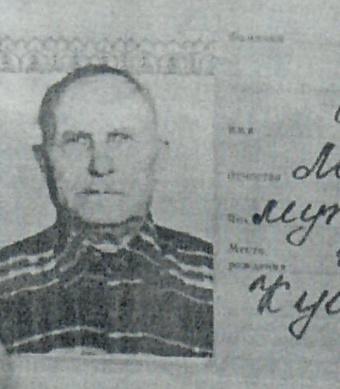 ● Парамонова Анастасия, Афанасьева Вероника, Гааб Вероника, Победимов Владимир, Стенина Ева, Суворов Роман – все эти детки проходят реабилитацию в центре «Адели». Самое главное, что центр – рядом с домом! ● Жадовские Ярослав и Вероника (диагноз: геморрагический синдром неясной этиологии). Мы помогли оплатить молекулярную диагностику в лаборатории «Геномед» для обоих и полное секвенирование экзома для Ярослава.Итак, начнем с бомбической новости!Мы это сделали! Сдали паллиативные палаты, которые наш фонд оборудовал в больницах Середавина и 1-й детской городской больнице Тольятти!И да, выходных в октябре и ноябре у нас не было... По субботам и воскресеньям мы работали....
Спасибо: дизайнеру Вере Хохловой (такой хрупкой, но такой сильной), компании #ДНС-Ритейл и лично директору самарского филиала Дмитрию Топоркову, которые не только сами собрали деньги и купили большую часть бытовой техники, не только сделали для нашего фонда максимальную скидку в 20%, но еще и оказались нашими самыми большими помощниками по доставке и сборке мебели и оборудования! Спасибо Виталию - тому самому мужчине, который пожелал остаться неизвестным, за благотворительное пожертвование в сумме 90 000 рублей, которое покрыло расходы на 1 палату!
Спасибо "Газпром трансгаз Самара" и лично Лучининым Елене и Александру за помощь в приобретении красок! Спасибо компании «Рекона-Гранд» за моментальный отклик и прекрасные часы с логотипом нашего фонда! Спасибо компании "Леруа-Мерлен - Самара" - которые "просто отдали" то, что нам было необходимо! Огромное спасибо Ольге Гюнтер и ее компании "Довольный ковер" - когда мы просто "горели", а горели потому что доставка функциональной кровати в Тольятти обходилась нам чуть ли не больше, чем сама кровать, Ольга помогла нам привезти ее в те сроки, которые были нужны... И отдельные слова благодарности нашим волонтерам - художникам: Екатерине Барац, Марине Калнелис (они рисовали в Самаре), и Оносову Вадиму и Архиповой Александре (рисовали в Тольятти) - за то, что в выходные вы были с нами...
СПАСИБО всем, кто поддерживал добрым словом, переживал и "держал кулачки"!!!Вот такая удобная красота у нас у всех получилась! Теперь имеем: три палаты в больнице Середавина (младший возраст, неврология и нейрохирургия) и три палаты в Тольятти (две - в реанимации и одна в неврологии).
В каждой палате, помимо того, что вот прям точно нужно: прикроватный столик, специальное сидение для детей-инвалидов, радионяня для связи с постом медсестры, радио, телевизор, шторы "блэкаут", даже сушилка для белья... Мы постарались сделать все так, чтобы палата действительно меньше всего напоминала больницу... Все палаты для паллиативных детей - бесплатные! И самое главное - результаты превзошли все ожидания, и мы подумали, а может быть в следующем году еще и в сельских больницах сделать такое? Обдумываем…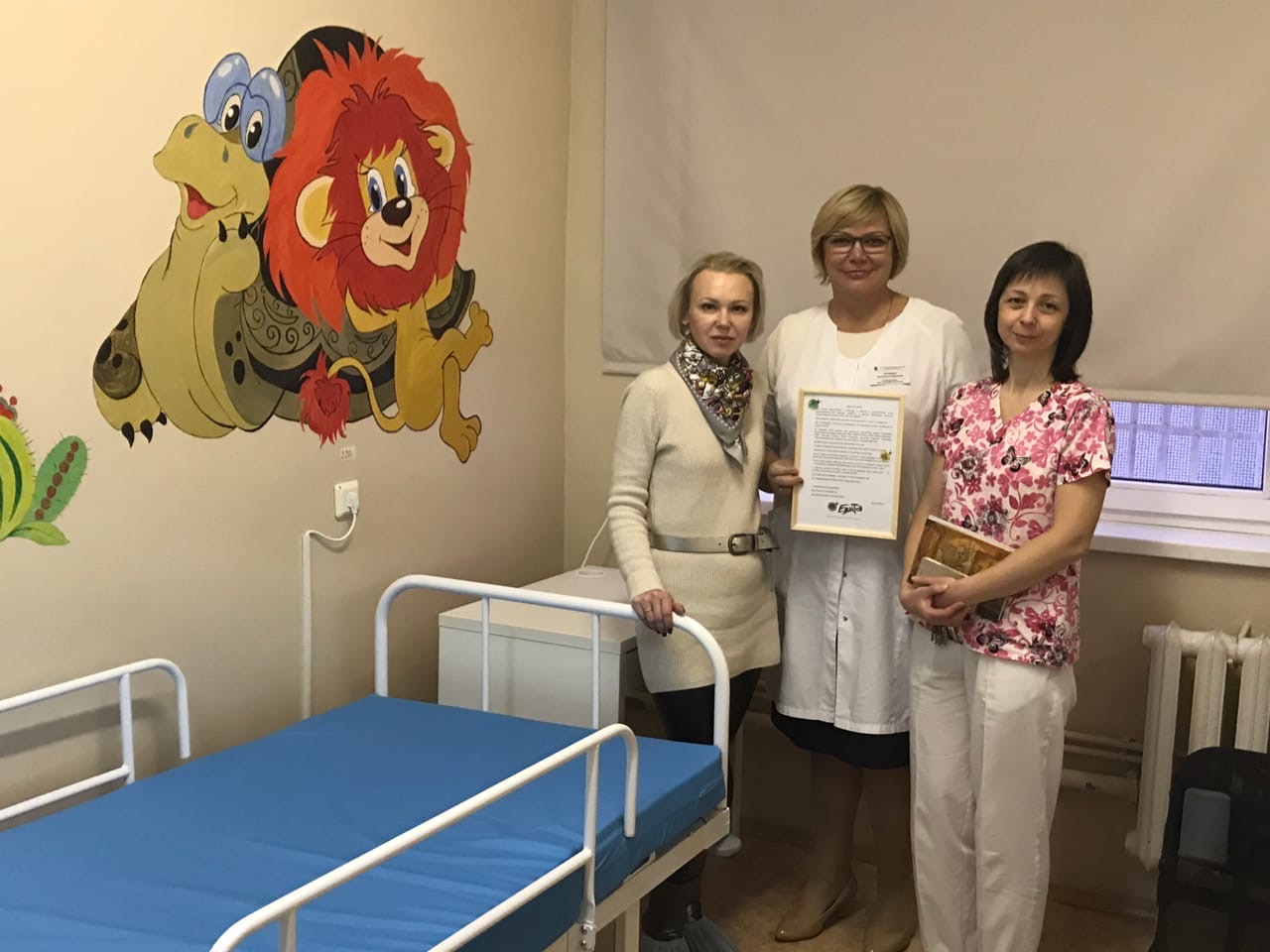 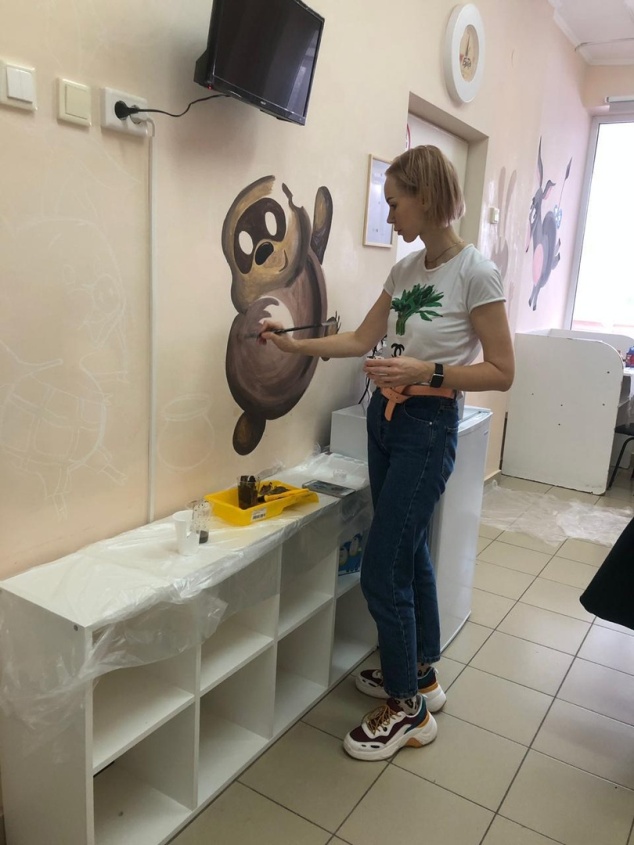 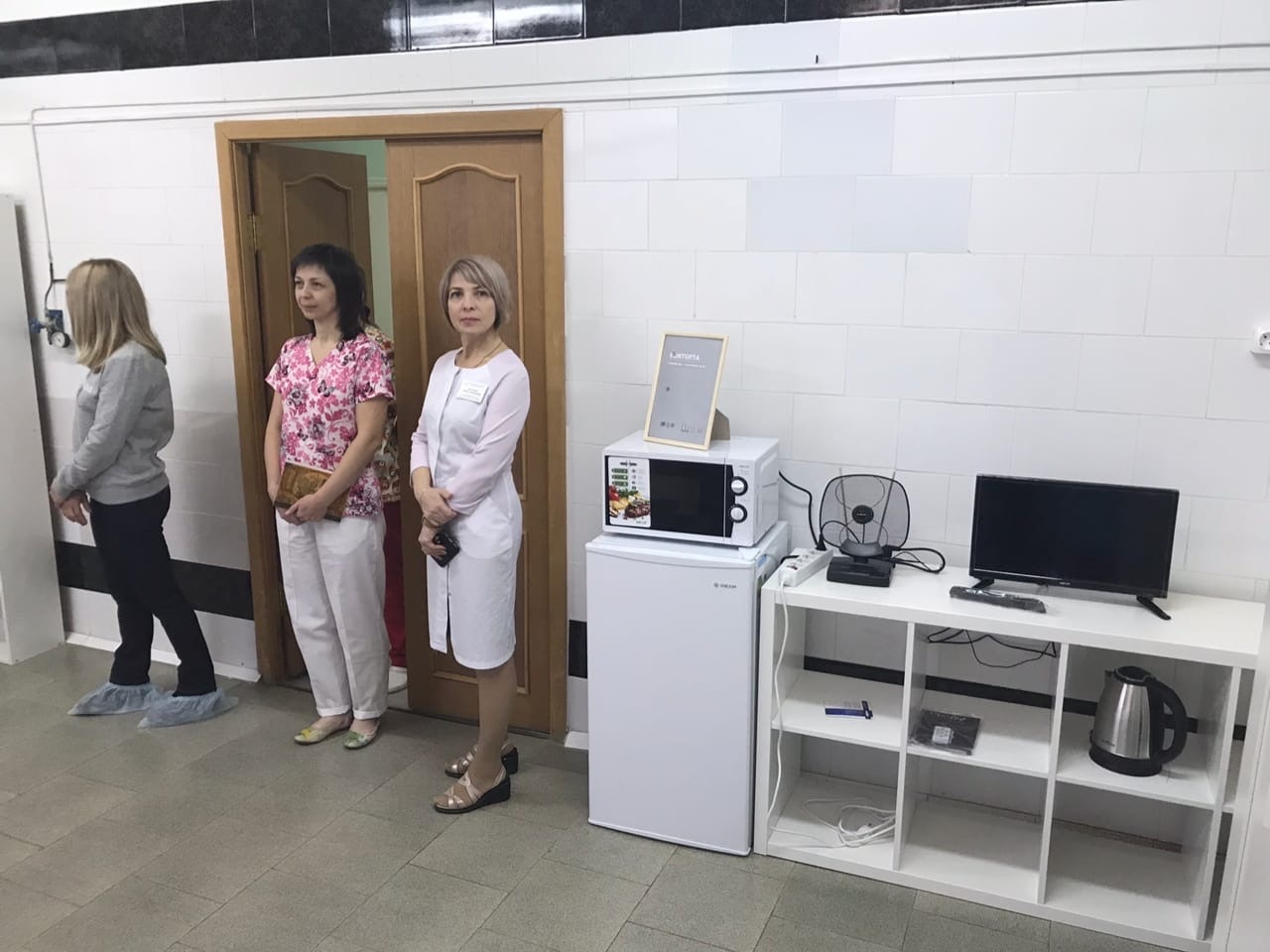 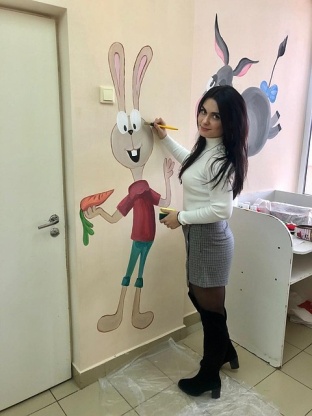 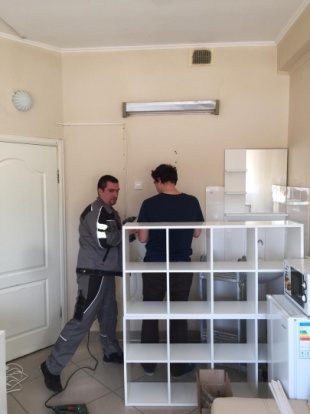 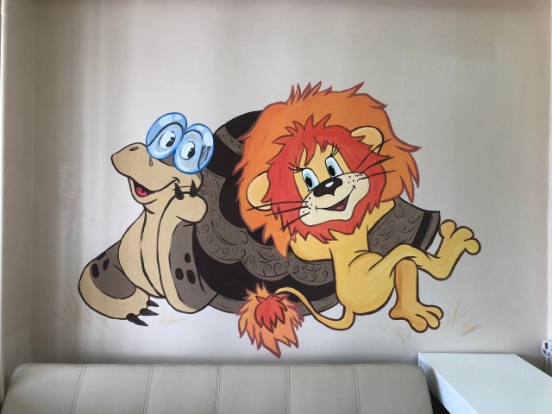 Еще – о планах по повышению комфорта для наших паллиативных деток! Наш с Юлией Копыловой проект по обустройству домашнего пространства для паллиативных детей вошел в тройку победителей по всей России! Это грант Икея, участвовали все регионы страны... И вот мы – победители! Такой искренний ролик (смотрите по ссылке) мы приложили к заявке, сделал нам его Олег Поломеев! Наш проект рассчитан на 10 семей- все подопечные нашего фонда! С декабря приступаем... Раз у нас в области нет пока хосписа или хотя бы паллиативного отделения, пусть дома будет все для того, чтобы будни детей и мам стали ярче, комфортнее и счастливее!Еще в ноябре мы закупили и передали нашим паллиативным деткам специальное питание до конца декабря – и чуть-чуть выдохнули… Скоро закупим все на январь-февраль 2020 года!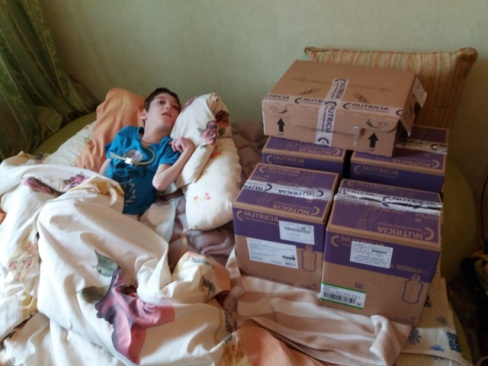 Продолжаем - о нашей любимой программе «Право на маму» - в ноябре вышло два выпуска! В одной из них  рассказываем о Диме с идеальным прессом и хрупком Андрюше.Димасик - так его называют в госучреждении, - из тех, кто никогда не сидит на месте. Он очень улыбчивый парень, умненький, а еще Димка – хитрюшка. Он знает, как и с кем себя можно вести. У малыша особые отношения с едой: он, как настоящий мужчина, любит мясо и картошку. А пресс у Димы идеальный потому, что он помогает себе руками, когда не может что-то рассмотреть - так пресс и накачался! Андрюша – нежный и хрупкий.  Ему 2 года, и с самого рождения малыш находится в государственном учреждении. Андрюша – очень открытый и привык доверять, но спокойнее ему, когда рядом взрослый, которого он хорошо знает. Он хорошо кушает – все подряд, любит умываться и вообще не боится воды. Самостоятельно переворачивается, недавно начал ползать и улыбаться.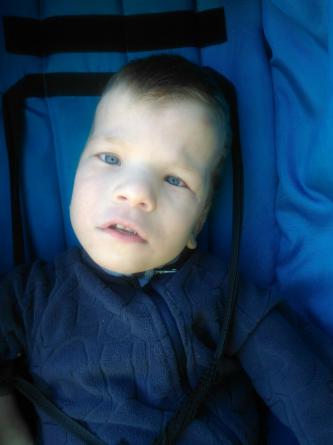 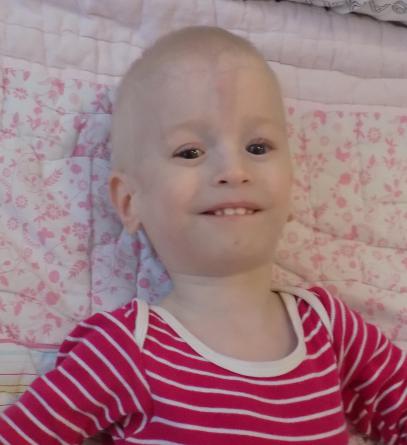 В еще одной программе – про удивительной красоты сестренок!
Про Анжелу нам сказали - если вы ей не понравитесь, она не станет с вами общаться. Но мы ей понравились: она не только с удовольствием играла с педагогом на камеру, но еще и с интересом посматривала на нас. Малышке в декабре исполнится 3 годика, пока она не разговаривает, но все понимает. Воспитатели говорят, что Анжеле трудно долго на чем-то сосредоточиться, поиграв немого в одну игру, ей нужно переключать внимание на что-то другое. Но при этом - она вполне может играть одна, и вообще в группе предпочитает одиночество. Любит играть с куклами. Ее сестренке Свете - в декабре исполнится 5 лет. Это девочка с картинки. Воспитатель рассказывала нам о ней как об очень общительной, жизнерадостной, умной малышке. Она за считанные минуты собрала пазл, показала геометрические фигуры и их цвета, поиграла в детское домино, а потом - "напоила" чаем любимую мышку.Мама девочек лишена родительских прав. По здоровью - у обеих стоит 2 группа, но у Анжелы (из-за асоциального образа жизни мамы) заболевание, требующее постоянной терапии. И, конечно, как с любыми детьми, с ними надо заниматься и развивать. 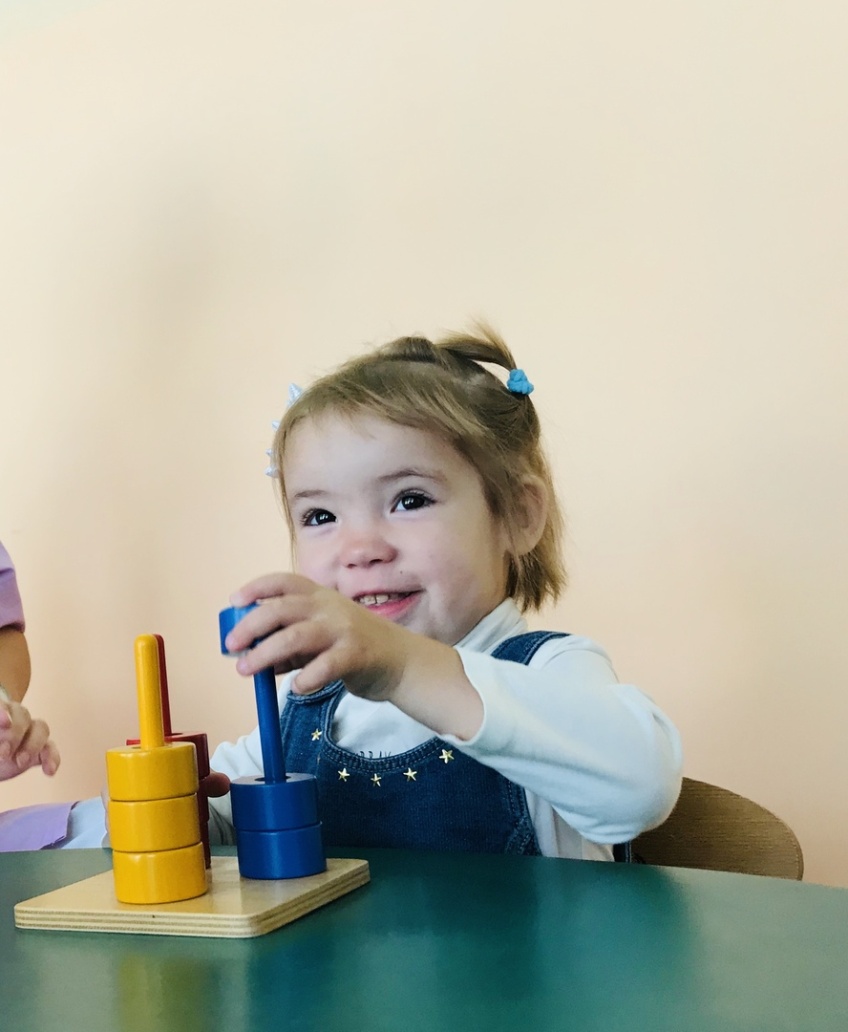 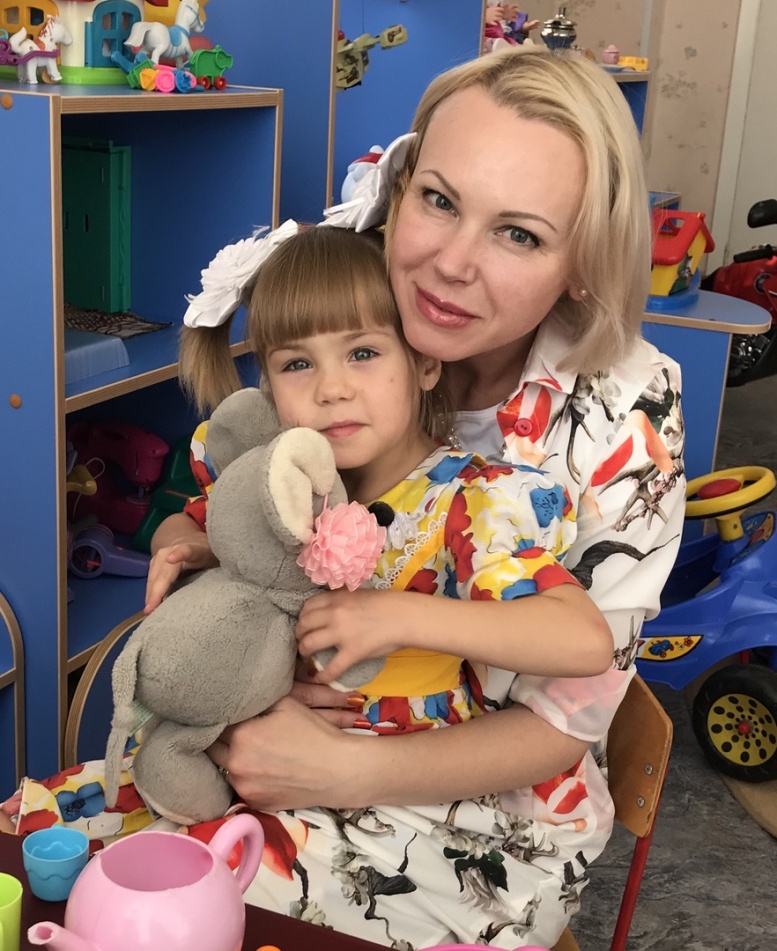 Этим чудесным малышам очень нужна мама! Любящая, и чтобы всегда была рядом… Мамочка, найдись для своих сыночков и дочек!Напоминаем, что семьи ищут: Ванечка, Алексей и Матвейка и другие детки! Подробнее – в нашей группе «ЕНОТЫ: ищем мам брошенным малышам». 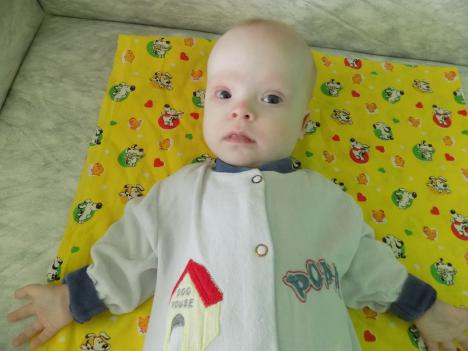 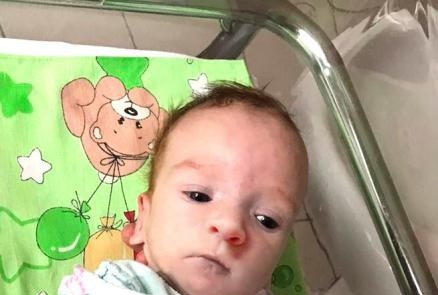 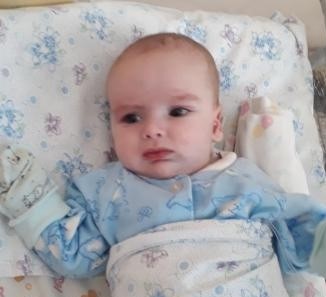 В ноябре нас ждал такой сюрприз! Состоялся спектакль «Гусарская баллада» в поддержку наших подопечных по программе "Ты не один"! На сцене  играли вовсе не профессиональные актеры, а сотрудники ГУ МВД России по Самарской области и Сбербанка!Все собранные на спектакле средства организаторы решили перечислить в наш фонд. За что им - огромное спасибо, и эта помощь - очень своевременная! Всего было собрано 38 000 рублей! И мы оплатили счет на три функциональные кровати и противопролежневые матрасы для Сережи Куршева, Вовы Моисеева и Алексея Хорькова! Это космос! Уважаемые полицейские, сотрудники «Сбербанка» - СПАСИБО вам!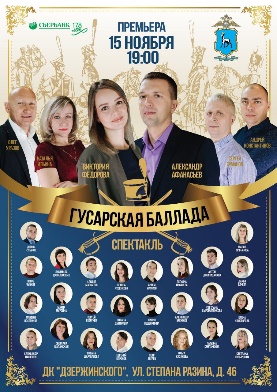 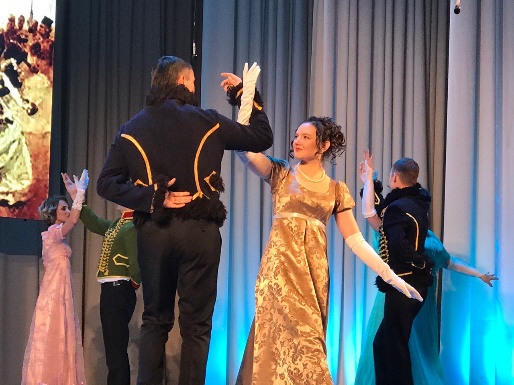 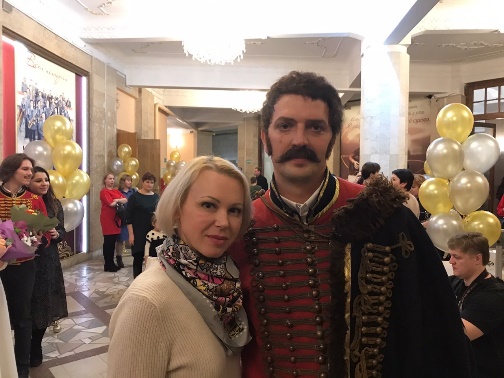 Парад лошадей и всадников, катание на "Уралах", ласковая хаски Арчи, ароматный плов и горячий чай - так началось одно ноябрьское утро наших подопечных - ребят из Центра помощи детям, оставшимся без попечения родителей, имени Фролова Б.П. и наших друзей из Благотворительного фонда «Источник веры»!Спасибо мотоклубу "Ночные волки"  (в частности, Александру Гераймасу ) и конному клубу "Ротэйбл" за такое интересное мероприятие и отдельная благодарность - за приглашение!
Это было мощно: показательные выступления всадников на вышколенных лошадях, их кормление, катание как на лошадках, так и на «Уралах»! А еще был вкусный обед, общение с неугомонной хаски, много дружеских фото! Это был очень крутой день, потому что рядом собрались открытые, веселые, любящие жизнь люди! И мы обязательно будем продолжать!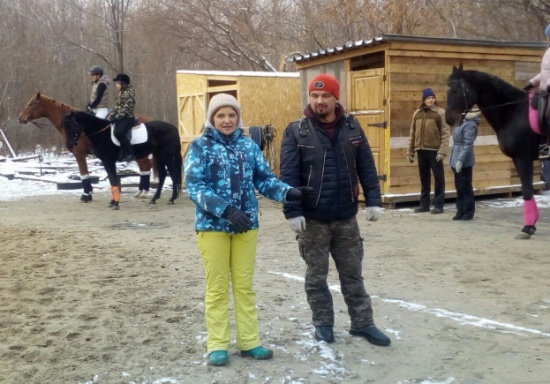 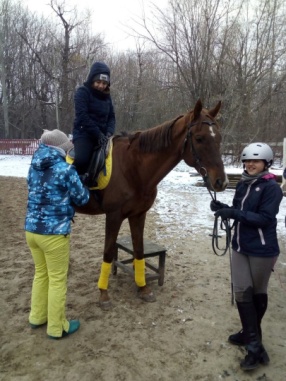 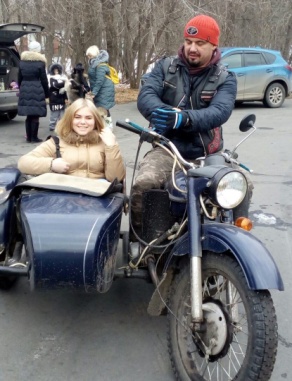 В ноябре наш исполнительный директор уже традиционно выступила перед сотрудниками предприятий (в этот раз это была «Самарская сетевая компания») и рассказала о фонде – подопечных, пожертвованиях, волонтерах… В общем, о нашей жизни! Приглашайте и вы нас – с радостью и удовольствием расскажем, почему нужно помогать и как это можно сделать!К новостям о нашем Пансионате для детей-инвалидов! Наш космический профессионал Влада продолжает делать массаж воспитанникам учреждения. В этом месяце – Сонечке и всеобщей любимице Иришке! Совсем скоро узнаем результаты, но уверены – они точно будут!В ноябре мы с нашим чудесным волонтером Ксенией Ахметовой съездили в Пансионат в гости, и – не с пустыми руками! Ксюша вместе с друзьями сделала вот такой сказочный кукольный домик! Девчонки из Пансионата просто не могли отойти от него! Вот что Ксюша написала после первого визита в учреждение: «Друзья, хотела поделиться с вами своими чувствами и впечатлениями. Мы были в гостях в Самарском Пансионате для детей-инвалидов. Я очень волновалась, но как только я увидела эти добрые счастливые глаза деток, на душе сразу стало хорошо и спокойно. Они просто невероятные, добрые и открытые. Хотя каждый из них с тяжелой судьбой. Смотрите, какую красоту мы подарили им в детскую комнату, но это только маленькая частичка, капля в море, деток там очень много. Будем приезжать в гости еще». Ксюша, спасибо! Это бесценный подарок!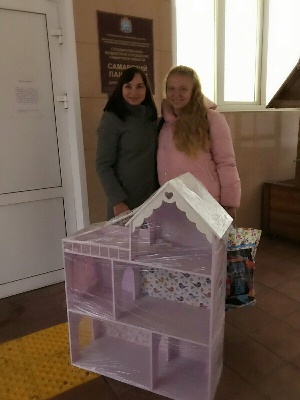 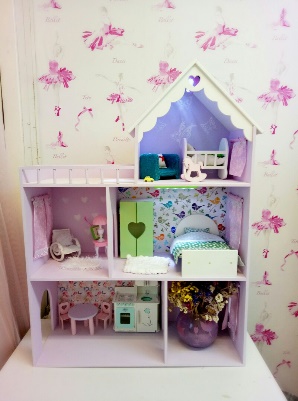 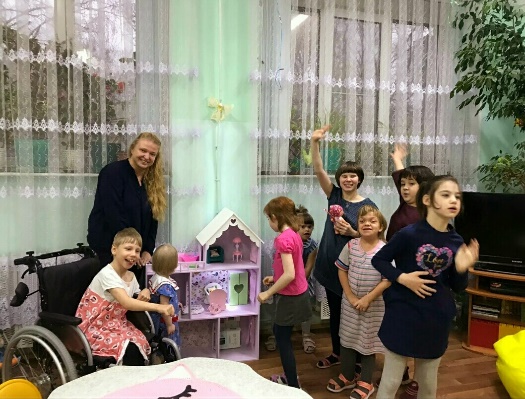 Наши традиционные «Чумовые дискотеки» в пансионате для детей-инвалидов продолжаются! Ноябрьская стала особенной! Мы вместе с телеканалом «Самара-ГИС» и просто невероятным числом волонтеров устроили предновогоднюю сказку ребятам. Нет, это еще не Новый год - он у нас, как у всех - в декабре, но порепетировали мы очень круто!
А как искренне обрадовались ребята Деду Морозу и Снегурочке! Кстати, эта почетная роль великолепно была исполнена журналистом телеканала Андреем Горгуленко!
Спасибо: Ольге Пудовкиной, ребятам из МАУ «ДЦ «БЕРЁЗКИ» под руководством Екатерины Железновой, фокуснику Владимиру Новикову,  клубу поддержки приемных и многодетных семей «Вместе», в частности, Елене Букиной, Юлии Копыловой с ее кастомайзингом, Ларисе Полежаевой и ее поделкам из бумаги, Ольге Тарасенко с ее фирменным соком, Ирине Светкиной с Барсом, ди-джею Алексею Цедилову – да всем-всем-всем! Как водится, поводили хоровод и спели песню, каждый получил подарки! Спасибо за то, что с нами, радуете ребят и дарите им свое тепло! Они ждут нас, помнят и верят нам! А это так важно - не предать всеми преданных, не обмануть их! До встречи в декабре! Пароли, явки – те же!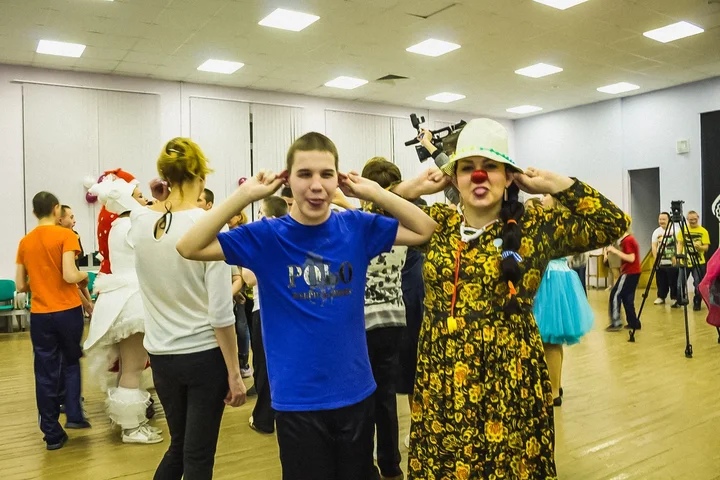 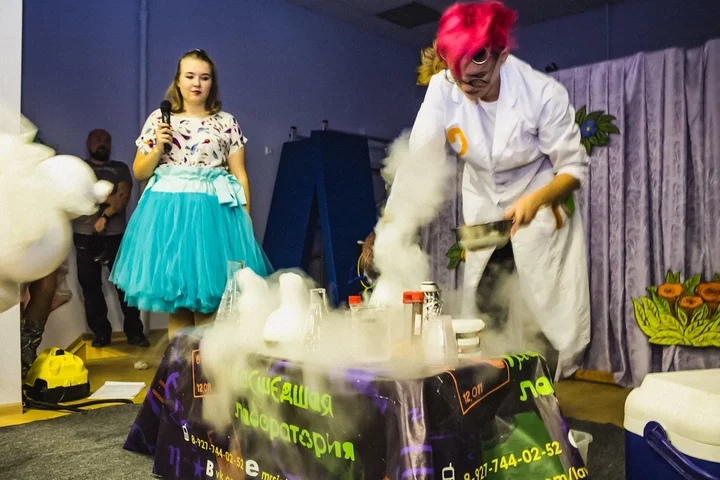 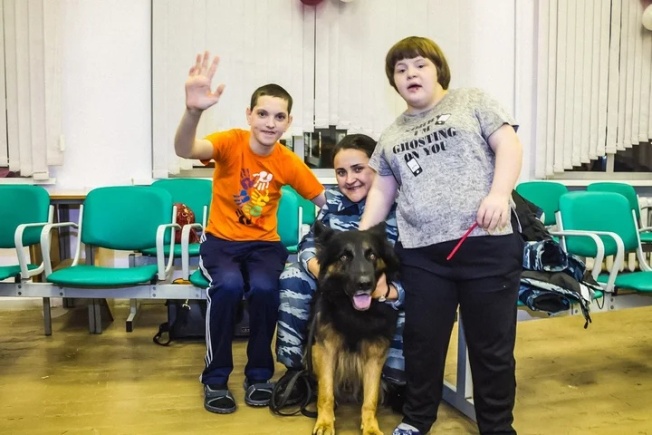 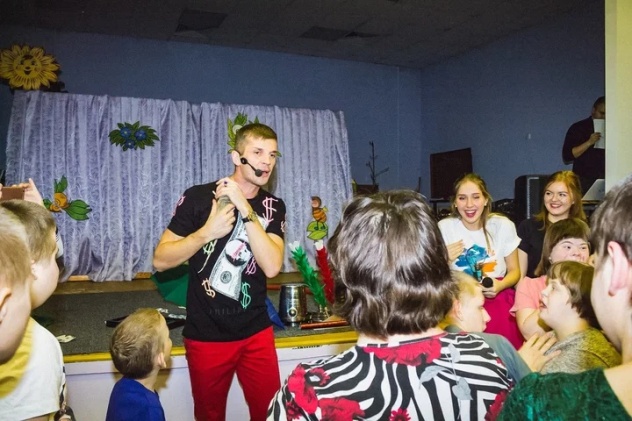 До Нового года еще целый месяц, а чудеса уже начали происходить! У нас уже вовсю идет одна из новогодняя акций! Мы обратились к представителям нескольких компаний и передали им письма к Деду Морозу от наших подопечных. Прошло пару дней, и тут приходят к нам в офис двое замечательных мужчин из АО «Самарагорэнергосбыт» с подарками для Ангелины Каргиной и Вани Федотова. 
И такие радостные, довольные! Передали пакеты и убежали работать! Это был очень крутой старт! А еще к нам пришел Вадим – муж прекрасной Олеси, которая прочитала о нас в соцсетях! "Знакомая кинула ссылку на вашу страничку, чтобы я обратилась за помощью, но, почитав её, я хотела бы сама помочь, чем могу. У нас с подругой группа совместных покупок детской литературы и развивающих игр. Скоро Новый год и рождественские праздники. Я уверена, что вы найдёте, кому сделать подарки. С вашего разрешения, если это подходит вам, я бы привезла абсолютно новые книги для деток разных возрастов и игры", - написала нам Олеся! А уже через неделю Вадим принес нам в офис целый пакет новёхоньких книжек для больших и маленьких: развивашки, раскладушки с красочными иллюстрациями! И все они будут радовать наших деток! Олеся и Вадим, спасибо вам за такие чудесные книги! Вы тоже можете порадовать наших подопечных и их мам! Дети будут рады всему: уходовым средствам, развивающим играм, а мамочек можно порадовать вкусным чаем, набором конфет или косметики...
Для того, чтобы передать свой ПОДАРОК кому-то конкретному или тому, кому это больше всего нужно, можно связаться с нами в социальных сетях или написать на электронную почту bfevita@mail.ru.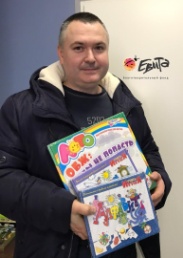 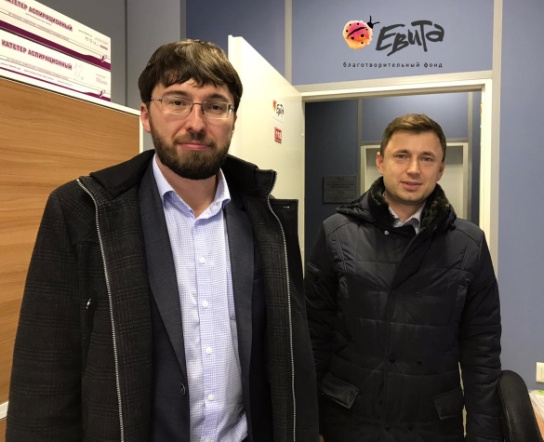 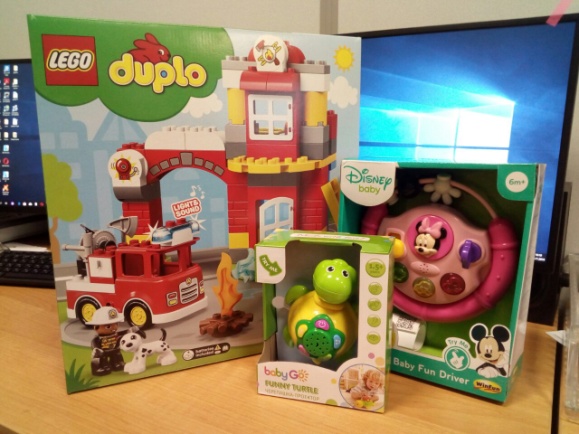 Друзья! Набирает обороты наша новогодняя акция «Чудеса под Новый год» - вы можете подробно почитать о ней по ссылке! Принять участие в акции очень просто: пожертвуйте ту сумму, которую вы сэкономили или планируете сэкономить на новогодних подарках или корпоративе, подопечным БФ «ЕВИТА». Заполните «Удостоверение волшебника» и мы вышлем Вам его на почту или привезем лично. Давайте творить чудеса под Новый год вместе!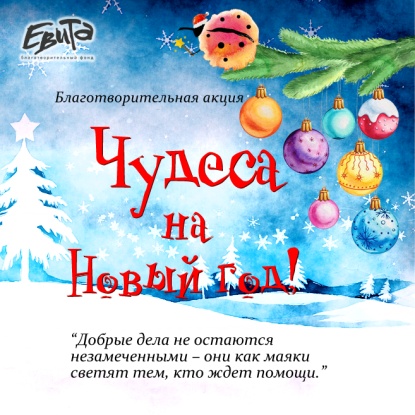 Коротко:- наш исполнительный директор Ольга Шелест приняла участие в съемках программы «Мужское/Женское» на «Первом канале»! Говорили о новогодних чудесах и про деток-сирот. Передача – уже скоро! Выход проанонсируем дополнительно. А еще Ольга Юрьевна выступила перед студентами нашего самарского Государственного университета и рассказала о продвижении в социальных сетях «больных тем».- для подопечных наших друзей – фонда «Дорога жизни», мы отправили новогоднюю посылку – уходовые средства и расходные материалы (зонды, аспирационные катетеры), «Микролакс» и другое. Сотрудники фонда отписались, с какой радостью разбирали посылку! Ну а мы – собирали ее с не меньшим удовольствием!- мы передали маме Яна Новгородова Анне уходовые средства для парня, а она привезла к нам в офис памперсы, которые по размеру подойдут для нашего Сережи Куршева! Вот как здорово – мы помогли им, а они – Сереже!- в нашей «Доброй базе взаимовыручки» - ортопедическая обувь, тутора, лекарства и другое! Заходите, все отдается безвозмездно! - мы приняли участие в мероприятии, посвященном Дню рождения Исторического парка «Россия – моя история» - ему исполнилось 2 года! У нас есть совместные проекты, которые мы активно развиваем! Приятным сюрпризом стало то, что коллеги вручили нам благодарственное письмо за сотрудничество. Спасибо большое, будем продолжать!- мы передали замечательные опоры для лежания, которые нам отдали мамы наших подопечных Екатерина Якунина  и Ирина Моисеева, в больницы им.Середавина и 1-ю детскую многопрофильную в Тольятти. И в тольяттинскую больницу отдали зонды и аспирационные катетеры – они всегда нужны маленьким пациентам!- Сереже Куршеву – нашему подопечному по программе «Ты не один», установили трахеостому, он находится в больнице в Тольятти. Еще одна наша подопечная по той же программе Сашенька Ступаченко находится в оборудованной нами паллиативной палате в больнице им.Середавина. У нее плановая госпитализация.- мы приняли участие в тренинге "Курс - на медиаграмотность, НКО!" Обсуждали все самое актуальное: медиакультуру, медиапотребление, медиатворчество и даже медиаволонтерство… Много важной и полезной информации почерпнули!СМИ о нас:27.11.2019 Комсомольская правда В Самарской области открылись первые паллиативные палаты для детей26.11.2019 Самарская газета Неслучайная история студентки, которая помогает семье с ребенком-инвалидом21.11.2019 Жизнь ДД Трое деток из Самары ищут семьи… Родные матери их бросили из-за врождённых болезней.19.11.2019 АСИ В Самаре финансисты и полицейские сыграли в спектакле, чтобы помочь детям с тяжелыми заболеваниями.19.11.2019 Ютуб «Самарская полиция» Гусарская баллада. Спектакль с участием сотрудников ОВД Самарской области.18.11.2019 ТК «ГИС» Полицейские совместно с одним из крупнейших банков России представили спектакль «Гусарская баллада».Коротко в ЦИФРАХ:С 1 по 30 ноября 2019 года на наш счет поступило:Нами потрачено:Собрано на конкретных благополучателей:Спасибо Вам за то, что помогаете нам помогать! Вы – наш обережный круг!Мы открыты к любым предложениям и  сотрудничеству. Если у вас есть идеи, пишите нам!Платежная системаПринятоВознаграждение оператораПеречислено на счетЯндекс Касса73300205771243СМС 344315294123314061Сбербанк101993990101003Итого:190587              4280186307БлагополучательЦельСумма (руб.)Программа «Ты не один», «Помочь! Нельзя бросить!»Покупка медикаментов в аптеке «Милана»66 929Программа «Ты не один»Покупка специализированного питания в АО «КАТРЕН»85 677Программа «Помочь! Нельзя бросить!»Реабилитация в центре «АДЕЛИ»210 000Сергей КуршевВладимир МоисеевАлексей ХорьковПокупка функциональной медицинской кровати, противопролежневых матрасов в ООО «МРТЕХНИКА»86 900Жадовские Ярослав и ВероникаПрограмма «Помочь! Нельзя бросить!»Оплата молекулярной диагностики в лаборатории «Геномед» для обоих и полное секвенирование экзома для Ярослава56 800Итого:506 306Сумма сбораСобраноОсталось собратьДима Липашев47 00013 32233 678Сережа Катунин170 0005 844164 156Данила Блохин95 00010 39084610Ваня Федотов5 560 00045 8925 514 108Коля Бердников45 00036 9238 077Алексей Овчинников500000111900388 100Маша Медведева63 27141 08622 185Артем Резаев330 000971329 029Елизавета Николаева45 5002 43043 070Саша Ступаченко60 00048659 514Вова Моисеев115 00057 42257 578